УКРАЇНАЧЕРНІВЕЦЬКА ОБЛАСНА ДЕРЖАВНА АДМІНІСТРАЦІЯЧЕРНІВЕЦЬКА ОБЛАСНА ВІЙСЬКОВА АДМІНІСТРАЦІЯДЕПАРТАМЕНТ ОСВІТИ І НАУКИвул. М. Грушевського, 1, м. Чернівці, 58002, тел. (0372) 55-29-66, факс 57-32-84,Е-mail: doncv@ukr.net   Код ЄДРПОУ 3930133701.05.2023 № 01-34/994                         На № ____________від _____________Керівникам органів управління у сфері освіти територіальних громадКерівникам закладів освіти обласного підпорядкуванняКерівникам інклюзивно-ресурсних центрівВідповідно до листа ГО «Херсонська обласна організація підтримки дітей з синдромом Дауна та їх сімей «Сонячні діти Херсонщини» від 16.04.2023 № 58 Департамент освіти і науки обласної державної адміністрації (обласної військової адміністрації) інформує, що за підтримки Херсонської обласної державної адміністрації (обласної військової адміністрації) Херсонська обласна організація підтримки дітей з синдромом Дауна та їх сімей «Сонячні діти Херсонщини» оголошує конкурс «Кращі інклюзивні практики України - 2023» (далі - Конкурс). Мета Конкурсу популяризувати досягнення у сфері соціальної інклюзії, досвід подолання соціального відчуження, а також ініціювати соціальні майданчики для обміну досвідом, можливостей для просування нових ідей, сучасних тенденцій в області розвитку інклюзивних практик України.За результатами Конкурсу буде визначено найкращих організаторів інклюзивних практик та створено збірник, у який увійдуть всі практики, які візьмуть участь у Конкурсі.Враховуючи зазначене, просимо поінформувати заклади освіти, батьківські спільноти, творчі та спортивні колективи, які проводять інклюзивні заходи, створюють інклюзивні команди та реалізують інклюзивні проєкти, про можливість взяти участь у Конкурсі та розмістити інформацію на офіційному сайті для охоплення якомога більшої кількості людей, які реалізують інклюзивні проєкти в Україні.Учасникам потрібно заповнити заявку за посиланням https://forms.gle/v26QqjN22MLfrzUw9 та надіслати фото-, відеоматеріали до 31 травня 2023 року на електронну адресу: inclusivebestpractices@gmail.comПоложення про конкурс додається.Додаткова інформація про конкурс на сторінці у Фейсбук https://www.facebook.com/Ukraine.bez.kordonivЗаступник директора Департаменту – начальник у правління освіти, наукита цифрової трансформації                                                      Оксана ГРИНЮКЮлія Дячук, 55 18 16Додаток до листа ДОН ЧОДА (ОВА)від 01.05.2023 № 01-34/994                         Положення конкурсу«Кращі інклюзивні практики України – 2023» По всій Україні громадські організації, батьківські спільноти, танцювальні та театральні студії, музичні колективи, спортивні клуби, фотографи й просто небайдужі люди проводять інклюзивні заходи, створюють інклюзивні команди та реалізують інклюзивні проєкти. Це дуже цікаві та корисні практики, але, на жаль, про них мало кому відомо. Інформування громади про такі практики та обмін досвідом – це важливі шляхи вирішення проблеми створення інклюзивного суспільства.Загальні положенняКонкурс «Кращі інклюзивні практики України – 2023» (далі Конкурс) є соціокультурним заходом, який спрямований на популяризацію досягнень у сфері соціальної інклюзії, досвіду подолання соціального відчуження, а також ініціацію соціальних майданчиків для обміну досвідом, можливостей для просування нових ідей, сучасних тенденцій в області розвитку інклюзивних практик України.Конкурс проводить громадська організація «Херсонська обласна організація підтримки дітей з синдромом Дауна та їх сімей «Сонячні діти Херсонщини» за підтримки Херсонської обласної державної адміністрації.Склад журі формується з громадян, які мають відношення до культури, спорту, мистецтва, фотографії, театру тощо.Дата проведення Конкурсу: квітень – червень 2023 року.Місце проведення Конкурсу: Україна.Порядок проведення КонкурсуРеєстрація конкурсних заявокРозміщення інформації про учасників на сторінці в Facebook https://www.facebook.com/Ukraine.bez.kordoniv/Оцінювання конкурсних заявок та визначення фіналістів проводиться за критеріями:– актуальність (вирішення конкретної суспільної проблеми);– якісні (принципові) зміни, які відбулися внаслідок реалізації проєкту;– довготривалість результатів.Визначення переможців Конкурсу.Підсумки КонкурсуДля підведення підсумків і прийняття рішень про визначення фіналістів та переможців створюється журі.Заявки оцінюються за 5-бальною системою, із занесенням балів до оціночного листа. Після виставлення оцінок виводиться середній бал. При рішенні спірних питань Голова журі має право на один додатковий бал по кожній номінації окремо. Підсумки Конкурсу та нагородження проводяться по кожній номінації окремо.При подачі конкурсної заявки, її автори повинні відобразити в ній інформацію про інклюзивну практику, на підставі якої експерти проведуть оцінювання:– актуальність (вирішення конкретної суспільної проблеми);– якісні (принципові) зміни, які відбулися внаслідок реалізації проєкту;– довго тривалість результатів.Переможці нагороджуються дипломами, спеціальними призами та цінними подарунками від організаторів, меценатів та спонсорів Конкурсу. Рішення журі є остаточним та оскарженню не підлягає.Порядок відбору учасниківЗбір заявок: квітень – травень 2023 р.Заповнити заявку за посиланням: https://forms.gle/v26QqjN22MLfrzUw9Надіслати фото-, відеоматеріали про практику на електронну адресу: inclusivebestpractices@gmail.com до 31 травня 2023 року.Умови участі у КонкурсуУчасть у Конкурсі можлива для юридичних або приватних осіб, авторів проектів та волонтерів, закладів, установ та неурядових організацій, суб’єктів підприємництва тощо, які реалізували  або реалізують інклюзивні проекти та акції на території України.Учасники дають згоду на публікацію представленої практики.Участь у Конкурсі безкоштовна.Всі практики будуть опубліковані у Фейсбук на сторінці «Кращі інклюзивні практики України – 2023».Особливі умовиРозміщення особистих даних учасників, включаючи фото- та відеоматеріали, здійснюються на майданчиках партнерів на розгляд організаторів Конкурсу.Організатори Конкурсу залишають за собою право змінювати Положення Конкурсу.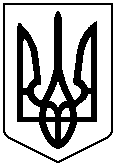 